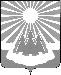 Администрация
муниципального образования «Светогорское городское поселение»
Выборгского района Ленинградской областиПОСТАНОВЛЕНИЕО выделении специальных мест на территории 
МО "Светогорское городское поселение"  
для размещения предвыборных печатных агитационных материаловВ соответствии с пунктом 4 статьи 49, пунктами 7,8,10 статьи 54 Федерального закона от 12.06.2002 № 67-ФЗ «Об основных гарантиях избирательных прав и права на участие в референдуме граждан Российской Федерации», частью 4 статьи 36 областного закона от 15.03.2012 № 20-оз «О муниципальных выборах в Ленинградской области», с учетом предложений территориальной избирательной комиссии Выборгского муниципального района Ленинградской области, администрация МО «Светогорское городское поселение»П О С Т А Н О В Л Я Е Т:Выделить специальные места на территории МО "Светогорское городское поселение" для размещения предвыборных печатных агитационных материалов зарегистрированных кандидатов на выборах депутатов совета депутатов 
муниципального образования «Светогорское городское поселение» 
Выборгского района Ленинградской области третьего созыва 8 сентября 2019 года в  соответствии с приложением. Директору МУ «БАХО МО "Светогорское городское поселение" 
Чуприковой Е.Н. обеспечить надлежащее состояние специальных мест для размещения предвыборных печатных агитационных материалов.Опубликовать настоящее постановление в газете «Вуокса» и разместить на официальном сайте  http://www.mo-svetogorsk.ru  в разделе «Документы/Нормативные правовые акты».Контроль за исполнением настоящего  постановления оставляю за собой.Глава администрации                                                                                               С.В. ДавыдовИсполнитель: Конева Т.В.Согласовано	Ренжин А.А.		Разослано: дело, 100 ОП, ПЦ «Вуокса», сайт, ТИК, адм. МО «ВР»Приложение
 к постановлению администрацииМО "Светогорское городское поселение" От «29» июля 2019 года №328СПИСОКспециально оборудованных мест для размещения печатных агитационных материалов зарегистрированных кандидатов на выборах депутатов совета депутатов 
муниципального образования «Светогорское городское поселение» 
Выборгского района Ленинградской области третьего созыва 8 сентября 2019 годана территории МО "Светогорское городское поселение" 29.07.2019№328№ п/п№ УИКАдрес местонахожденияспециального места для размещения предвыборных печатных агитационных материалов зарегистрированных кандидатов, избирательных объединений1283Ленинградская область, Выборгский район, город Светогорск, улица Пограничная (у остановочного пункта)2284Информационный щит:Ленинградская область, Выборгский район, город Светогорск, пересечение улиц Лесная и Гарькавого (у главного входа на городской стадион МБУ «Культурно-спортивный комплекс г. Светогорска»)3285Информационный щит:Ленинградская область, Выборгский район, город Светогорск, улица Лесная, д. 11а (на стене здания универсама «Магнит» ЗАО «Тандер») 4286Ленинградская область, Выборгский район, город Светогорск, пересечение улиц Гарькавого и Лесная, (у входа в Дом спорта)5287Информационный щит:г. Ленинградская область, Выборгский район, город Светогорск, улица Красноармейская,3 (рядом со входом в МФЦ ) 6288Информационный щит:Ленинградская область, Выборгский район, г.п. Лесогорский, Ленинградское шоссе (рядом с  магазином ИП «Халилов М.А.») 7289Информационный щит:Ленинградская область, Выборгский район, г.п. Лесогорский, улица Ленинградская, д. 15А (на стене  магазина «НАДЕЖДА» ИП «Просолупова И.В.»)8289Информационный щит:Ленинградская область, Выборгский район, пос. Правдино (на фасаде жилого дома №12)9290Ленинградская область, Выборгский район, дер. Лосево, ул.Новая, 35 (на стене рядом со входом в Почтовое отделение)